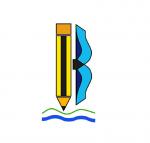    OŠ Ivana Batelića-Raša   Ivan Batelić 1   52223 Raša     E-mail: ured@os-ibatelica-rasa.skole.hrKLASA; 007-04/22-02/18URBROJ: 2144-17-01-22-3Raša, 28.12.2022.ZAKLJUČCI sa sjednice Školskog odbora OŠ Ivana Batelića-Rašaodržane u srijedu  28. prosinca 2022. godineAD. 1. Članovi Školskog odbora jednoglasno su donijeli Odluku o usvajanju Financijskog plana OŠ Ivana Batelića-Raša za 2023. godinu s projekcijama za 2024. i 2025. godinu.Predsjednica Školskog odbora:Mirjana Blažević, mag.prim.educ.